Об утверждении границ зон охраны объекта культурного наследия регионального  значения  «Доходный  дом дворянина  В.В. Толубеева,   1880-е гг.», расположенного по адресу:  (Курск ул. Дзержинского, 62 А (литер А), режима использования земель и  требований к градостроительным регламентам в границах данных зон.В соответствии с Федеральным законом от 25 июня 2002 года № 73-ФЗ «Об объектах культурного наследия (памятниках истории и культуры) народов Российской Федерации, статьей 35 Закона Курской области от 29 декабря 2005 года № 120- ЗКО «Об объектах культурного наследия Курской области», Постановлением  Правительства  Российской  Федерации  от  12 сентября  2015 г. № 972 «Об утверждении Положения о зонах охраны объектов культурного наследия (памятников истории и культуры) народов Российской Федерации и о признании утратившими силу отдельных положений нормативных правовых актов Правительства Российской Федерации», на основании проекта зон охраны объекта   культурного    наследия    регионального    значения   «Доходный   дом   дворянина  В.В. Толобуева, 1880-е гг.» и положительного заключения государственной историко-культурной экспертизы, в целях обеспечения сохранности объектов культурного наследия (памятников истории и культуры) народов Российской Федерации Администрация Курской области ПОСТАНОВЛЯЕТ: Утвердить прилагаемые границы зон охраны объекта культурного наследия  регионального  значения  «Доходный дом дворянина В.В. Толубеева, 1880-е гг.», расположенного по адресу: г. Курск, ул. Дзержинского, 62А (литер А), режим использования земель и требования к градостроительным регламентам в границах данных зон.2. Управлению Администрации Курской области по охране объектов культурного наследия (И.А. Мусьял):обеспечить контроль за соблюдением режима использования земель и требований к градостроительным регламентам в границах зон охраны, утвержденных настоящим приказом;обратиться в орган регистрации прав для внесения сведений об утвержденных границах зон охраны объекта культурного наследия, режиме использования земель и требованиях к градостроительным регламентам в границах данных зон в Единый государственный реестр недвижимости;направить копию настоящего постановления в Администрацию города Курска для отображения утвержденных границ зон охраны объекта культурного наследия, режима использования земель и требований к градостроительным регламентам в границах данных зон в правилах землепользования и застройки муниципального образования «Город Курск»Временно исполняющийобязанности Губернатора Курской области                                                                                          Р.В. Старовойт            Утверждены                  постановлением Администрации                                   Курской области                       от __________ № _____________Границы зон охраны объекта культурного наследия регионального значения «Доходный  дом  дворянина  В.В. Толубеева, 1880-е гг.»,  расположенного  по адресу:  г. Курск,  ул. Дзержинского, 62 А (литер А),    режим использования земель и требования к градостроительным регламентам в границах данных зон.Общие сведения		«Доходный дом дворянина В.В. Толубеева, 1880-е гг.» был включён в единый государственный реестр объектов культурного наследия (памятников истории и культуры) народов Российской Федерации в качестве объекта культурного наследия регионального значения в соответствии с приказом комитета по культуре Курской области от 11.06.2015 № 01-09/128а. Объект культурного наследия зарегистрирован Министерством культуры Российской Федерации в реестре с присвоением регистрационного номера 461610556510005. Границы территории объекта культурного наследия утверждены приказом Управления по охране объектов культурного наследия Курской области от 19.11.2015 № 27. Зоны охраны для данного объекта культурного наследия не разрабатывались. 		Результатами историко-культурной экспертизы   объекта культурного наследия  регионального значения  «Доходный дом дворянина В.В.Толубеева, 1880-е гг.», расположенного по адресу: г. Курск, ул. Дзержинского, 62А (литер А), в виде Акта, устанавливается следующий состав зон охраны:  -    охранная зона объекта культурного наследия (индекс зоны - ОЗ-1, ОЗ-2)- зона регулирования застройки и хозяйственной деятельности объекта культурного наследия (индексы зоны - ЗРЗ-1, ЗРЗ-2, ЗРЗ-3).Охранная зона объекта культурного наследия(индексы зоны – ОЗ-1, ОЗ-2)Для объекта культурного наследия устанавливается охранная зона, состоящая из двух участков, в том числе:Участок ОЗ-1 – расположен с севера от территории объекта культурного наследия а, на части ул. Дзержинского, в бассейне видимости памятника, а также на части исторического квартала перед домом № 64.Участок ОЗ-2 расположен вокруг территории объекта культурного наследия, с востока, запада и юга, охватывает часть исторического домовладения с двумя объектами историко-градостроительной среды: «Флигель усадьбы Толубеева» (ул. Дзержинского, д.62Б, на схеме №2) и «Флигель усадьбы Толубеева» (ул. Дзержинского, д.62/1А, на схеме №3), поздними хозпостройками, двумя киосками и рестораном.1.1.1. Описание границ охранной зоны объекта культурного наследия(Текстовое описание границ охранной зоны приведено справочно)Участок ОЗ-1Граница участка ОЗ-1 представляет собой замкнутый контур и проходит по часовой стрелке следующим образом:От точки 10, в юго-западном направлении, пересекая ул. Дзержинского, до точки 11, расположенной на северном углу земельного участка по адресу Дзержинского, д. 56. От точки 11, в юго-западном направлении, по линии застройки четной стороны ул. Дзержинского, до точки 12, расположенной напротив западного угла здания по адресу ул. Дзержинского, дом 60, и далее, по линии застройки улицы, по границе территории объекта культурного наследия «Доходный дом дворянина В.В. Толубеева, 1880-е гг.», через точки 3, 2, до точки 13. От точки 13 в юго-восточном направлении до точки 14, расположенной на северном углу дома № 64 по ул. Дзержинского.От точки 14, в юго-западном направлении, по фасаду указанного дома, через точки 15, 16, до точки 17.От точки 17, в западном направлении, пересекая ул. Белинского, до точки 18, расположенной на углу границы территории объекта культурного наследия «Жилой дом с аркой» (ул. Дзержинского, 66/Белинского, 1). От точки 18, в северо-западном направлении, пересекая ул. Дзержинского, до точки 19, расположенной на юго-восточном углу дома № 47а по ул. Дзержинского. От точки 19, в северо-восточном направлении, по линии застройки нечетной стороны ул. Дзержинского, через точки 20, 21, 22, 23, до исходной точки 10.Координаты характерных (поворотных) точек участка ОЗ-1Участок ОЗ-2Граница участка ОЗ-2 представляет собой замкнутый контур и проходит по часовой стрелке следующим образом:От точки 12, в юго-восточном направлении, до точки 24, расположенной на углу торгового здания по адресу ул. Дзержинского, дом 60 и далее по фасаду указанного здания, до точки 25, расположенной на его южном углу. От точки 25, в юго-западном направлении, до точки 26, расположенной на углу хозпостройки и далее по ее стене до точки 27. От точки 27, по фасаду здания по адресу ул. Дзержинского, дом 62/2а до точки 28. От точки 28, в юго-западном направлении, до точки 29, расположенной на углу кадастрового участка 46:29:102277:52, и далее по его границе до точки 30.От точки 30, в северо-западном направлении, по стене хозпостройки до точки 31, далее до точки 32, расположенной на углу дома 64 по ул. Дзержинского и далее, по стене этого дома, до точки 14, далее по границе участка ОЗ-1, до точки 1.От точки 13, в северо-восточном направлении, до точки 2, расположенной на углу территории объекта культурного наследия.От точки 2, по границе территории объекта культурного наследия, через точки 9, 8, 7, 6, 5, 4 до точки 3.От точки 3, в северо-восточном направлении до исходной точки 12.Координаты характерных (поворотных) точек участка ОЗ-21.1.2. Требования к градостроительным регламентам в границах территории охранной зоны объекта культурного наследия (участки ОЗ-1, ОЗ-2)Разрешается:•	хозяйственная деятельность, направленная на сохранение и восстановление (регенерацию) историко-градостроительной среды объекта культурного наследия (восстановление, воссоздание, восполнение частично или полностью утраченных элементов и (или) характеристик историко-градостроительной среды);•	снос (демонтаж) объектов капитального и некапитального строительства; •	капитальный ремонт, реконструкция объектов капитального строительства без увеличения объёмно-пространственных характеристик, с использованием характерных исторических элементов, использование кровельного покрытия нейтральной колористики; •	проведение работ по озеленению при условии обеспечения визуального восприятия объекта культурного наследия, нейтрализация дисгармоничного озеленения путём санации; •	благоустройство территории с применением традиционных материалов, установка парковой мебели (участок ОЗ-1), элементов благоустройства, размещение малых архитектурных форм, памятных знаков, информационных табличек, иной историко-культурной информации;•	размещение временных элементов информационно-декоративного оформления событийного характера (мобильные информационные конструкции), включая праздничное оформление; указателей расположения туристских ресурсов и социальных объектов шириной не более 1,2 м и высотой не более 2 м, афишных тумб с элементами исторической стилизации не выше 2,5 метров (участок ОЗ-1);•	строительство и реконструкция освещения улицы с применением стилизованных под историческую традицию опор освещения и светильников (участок ОЗ-1);•	капитальный ремонт и реконструкция существующих объектов инженерной инфраструктуры, прокладка новых объектов инженерной инфраструктуры (за исключением наземных и надземных сетей);•	проведение мероприятий, направленных на обеспечение пожарной безопасности объекта культурного наследия;•	проведение работ по инженерной защите территории, устройство сооружений водоотведения с целью не допустить попадания ливневых и талых вод на территорию объектов культурного наследия.Запрещается:•	строительство объектов капитального строительства, за исключением применения специальных мер, направленных на сохранение и восстановление (регенерацию) историко-градостроительной среды объекта культурного наследия (восстановление, воссоздание, восполнение частично или полностью утраченных элементов и (или) характеристик историко-градостроительной среды);•	при капитальном ремонте и реконструкции объектов капитального строительства применение диссонансных архитектурных решений, в том числе использование активных цветовых решений в отделке фасадов, кровельном покрытии, применение сайдинга, искусственных материалов в отделке фасадов, применение больших площадей сплошного остекления, использование цветного стекла; •	снос, изменение габаритов и исторического фасадного декора, до установления историко-культурной ценности объектов историко-градостроительной среды: «Флигель усадьбы Толубеева» (ул. Дзержинского, д.62Б, на схеме №2) и «Флигель усадьбы Толубеева» (ул. Дзержинского, д.62/1А, на схеме №3), за исключением случаев признания указанных объектов аварийными и подлежащим сносу или реконструкции в установленном законодательством порядке;•	установка следующих средств наружной рекламы и информации: перетяжек; всех видов отдельно стоящих стационарных рекламных и информационных конструкций, кроме указанных как разрешённые;•	проведение строительных, земляных, хозяйственных работ на земельных участках, непосредственно связанных с земельными участками в границах территорий объектов культурного наследия без согласованной в установленном порядке документации (раздела проектной документации) по обеспечению сохранности объектов культурного наследия;•	прокладка инженерных коммуникаций наземным и надземным способом;•	 размещение мусоросборников;•	использование строительных технологий, оказывающих негативное воздействие на объект культурного наследия;•	организация стоков ливневых, талых и загрязнённых вод в сторону территорий объектов культурного наследия, захламление, замусоривание территории;•	проведение земляных работ, за исключением посадки деревьев и кустарников, без обеспечения сохранности объектов археологического наследия в установленном законодательством порядке.1.2.  Зона регулирования застройки и хозяйственной деятельности объекта культурного наследия (индексы зоны –  ЗРЗ-1, ЗРЗ-2, ЗРЗ-3)Для объекта культурного наследия устанавливается зона регулирования застройки и хозяйственной деятельности, состоящая из трех участков, в т.ч.:Участок ЗРЗ-1 расположен с запада и востока, вдоль улицы Дзержинского и с юга от участка ОЗ-2, на части территории квартала. На территории участка расположен объект историко-градостроительной среды «Местоположение Георгиевской аптеки» (на схеме №4). Участок ЗРЗ-2 расположен с севера и запада от участка ЗРЗ-1, на территории внутриквартального пространства. Участок ЗРЗ-3 расположен с юга от участка ЗРЗ-2, на территории внутриквартального пространства. 1.2.1. Описание границ зоны регулирования застройки и хозяйственной деятельности объекта культурного наследия(Текстовое описание границ зоны регулирования застройки и хозяйственной деятельности приведено справочно)Участок ЗРЗ-1Граница участка ЗРЗ-1 представляет собой замкнутый контур и проходит по часовой стрелке следующим образом: От точки 11, в юго-восточном направлении по линии застройки ул. Гайдара до точки 33, расположенной на северном углу дома № 3а по ул. Гайдара.От точки 33, в общем юго-западном направлении, по фасадам построек, через точки 34, 35, 36, 37, 38, до точки 39.От точки 39, в юго-восточном направлении, по границе участка 46:29:102277:54, до точки 40.От точки 40, в юго-западном направлении, до точки 41, расположенной на углу участка 6:29:102277:53, далее по границе этого участка до точки 42, далее через точку 43, до точки 44, расположенной на линии застройки ул. Белинского.От точки 44, в северо-западном направлении, по фасаду дома № 64 по ул. Дзержинского, до точки 17.От точки 17, в северо-восточном направлении, по границе участка ОЗ-1, через точки 16, 15, до точки 14.От точки 14, в юго-восточном направлении, по границе участка ОЗ-2, через точки 32, 31, до точки 30.От точки 30, в северо-восточном направлении, по границе участка ОЗ-2, через точки 29, 28, 27, 26, до точки 25.От точки 25, в северо-западном направлении, по границе участка ОЗ-2, через точку 24, до точки 12.От точки 12, в северо-восточном направлении, по границе участка ОЗ-1, до исходной точки 11.Координаты характерных (поворотных) точек границ участка ЗРЗ-1 Участок ЗРЗ-2Граница участка ЗРЗ-2 представляет собой замкнутый контур и проходит по часовой стрелке следующим образом: От точки 36, в юго-восточном направлении, до точки 45, расположенной на углу хозпостройки. От точки 45, в юго-западном направлении, по стыку между хозпостройками до точки 46, и далее в юго-восточном направлении, до точки 47. От точки 47, в юго-западном направлении по границе участка 46:29:102277:54, через точку 48, и далее до точки 49, расположенной на линии дворового благоустройства дома № 4 по ул. Белинского.От точки 49, в северо-западном направлении, до точки 43. От точки 43, в северо-восточном направлении, по границе участка ЗРЗ-1, через точки 42, 41, до точки 40.От точки 40, в северо-западном направлении, по границе участка ЗРЗ-1, до точки 39.От точки 39, в северо-восточном направлении по границе участка ЗРЗ-1, через точки 38, 37, до исходной точки 36.Координаты характерных (поворотных) точек границ участка ЗРЗ -2Участок ЗРЗ-3Граница участка ЗРЗ-3 представляет собой замкнутый контур и проходит по часовой стрелке следующим образом: От точки 45, в юго-восточном направлении, до точки 50, расположенной на углу хозпостройки. От точки 50, в юго-западном направлении, до точки 51, расположенной на углу крайнего восточного гаража и далее по линии застройки гаражей до точки 52, расположенной на углу крайнего западного гаража. От точки 52, в западном направлении, до точки 53, расположенной на углу хозпостройки.От точки 53, в северо-западном направлении, до точки 49.От точки 49, в северо-восточном направлении, по границе участка ЗРЗ-2, через точки 48, 47, 46, до исходной точки 45. Координаты характерных (поворотных) точек границ участка ЗРЗ -31.2.2. Требования к градостроительным регламентам в границах территории зоны регулирования застройки и хозяйственной деятельности объекта культурного наследия (участки ЗРЗ-1, ЗРЗ-2, ЗРЗ-3)Разрешается:использование земельных участков и объектов капитального строительства в соответствии с видами разрешенного использования, установленными правилами землепользования и застройки г. Курска с учетом настоящих требований;строительство, реконструкция, капитальный ремонт объектов капитального строительства в соответствии с параметрами, установленными для отдельных участков зоны регулирования застройки и хозяйственной деятельности; использование в отделке фасадов натуральных и имитирующих натуральные, отделочных материалов с применением неярких (пастельных) оттенков, исключение доминантных элементов в завершениях сооружений (башен, шпилей, куполов);снос (демонтаж) объектов капитального и некапитального строительства;благоустройство территории, установка элементов благоустройства (скамьи, урны, цветочницы, детские площадки), установка произведений монументально-декоративного искусства, памятных знаков, малых архитектурных форм;проведение работ по озеленению, организация газонов, цветников;устройство ограждений нормативной высоты, с использованием традиционных материалов, архитектурно-исторических элементов и декоративной отделки; освоение подземного пространства (при условии отсутствия негативного влияния на сохранность объекта культурного наследия, выявленного объекта культурного наследия);включение в объемно-планировочную структуру нового здания подвалов «Георгиевской аптеки» (на схеме №4) с их воссозданием и приспособлением; организация временных открытых парковок согласно нормативам, действующим на территории города Курска;капитальный ремонт и реконструкция существующих объектов инженерной инфраструктуры, прокладка новых объектов инженерной инфраструктуры (за исключением наземных и надземных сетей);применение отдельно стоящего оборудование освещения;проведение работ по инженерной защите территории, устройство сооружений водоотведения с целью не допустить попадания ливневых и талых вод на территорию охранной зоны и территории объекта культурного наследия, выявленного объекта культурного наследия; проведение мероприятий, направленных на обеспечение экологической и пожарной безопасности.Запрещается:при реконструкции и новом строительстве объектов капитального строительства применение диссонансных по отношению к объекту культурного наследия объемно-пространственных и архитектурных решений, в том числе использование ярких цветовых решений в отделке фасадов, кровельном покрытии, применение сайдинга, искусственных материалов в отделке фасадов, применение сплошного остекления фасадов, использование цветного стекла; применение высоких (более 45 градусов) скатных кровель, башен, шпилей, куполов и иных доминантных элементов в завершениях сооружений (кроме технологических надстроек инженерного обеспечения зданий);установка на фасадах зданий и сооружений рекламных конструкций «агрессивных» по форме и цвету, вносящих диссонанс в визуальное восприятие объектов культурного наследия (участок ЗРЗ-1);установка всех видов рекламных и информационных конструкций на крышах зданий (участок ЗРЗ-1);прокладка инженерных коммуникаций теплоснабжения, водоснабжения по фасадам зданий, обращенных к объектам культурного наследия (участок ЗРЗ-1); прокладка инженерных коммуникаций (теплотрасс, электрокабеля) наземным и надземным способом;размещение взрывоопасных и пожароопасных объектов, объектов, с динамическим воздействием;использование строительных технологий, создающих динамические нагрузки и оказывающие негативное воздействие на объект культурного наследия;проведение земляных работ, за исключением посадки деревьев и кустарников, без обеспечения сохранности объектов археологического наследия в установленном законодательством порядке.Параметры строительства и реконструкции объектов капитального строительства, устанавливаемые для участков зоны регулирования застройки и хозяйственной деятельности.Участок ЗРЗ-1 максимальная высота объектов капитального строительства от существующего уровня земли до максимальной отметки  – не более 19 метров, габариты в плане -  по градостроительным нормативам.Участок ЗРЗ-2 максимальная высота объектов капитального строительства от существующего уровня земли до максимальной отметки  – не более 22 метров, габариты в плане -  по градостроительным нормативам.Участок ЗРЗ-3 максимальная высота объектов капитального строительства от существующего уровня земли до максимальной отметки  – не более 30 метров, габариты в плане -  по градостроительным нормативам.1.3. Схема (графическое описание местоположения) границ зон охраны объекта культурного наследия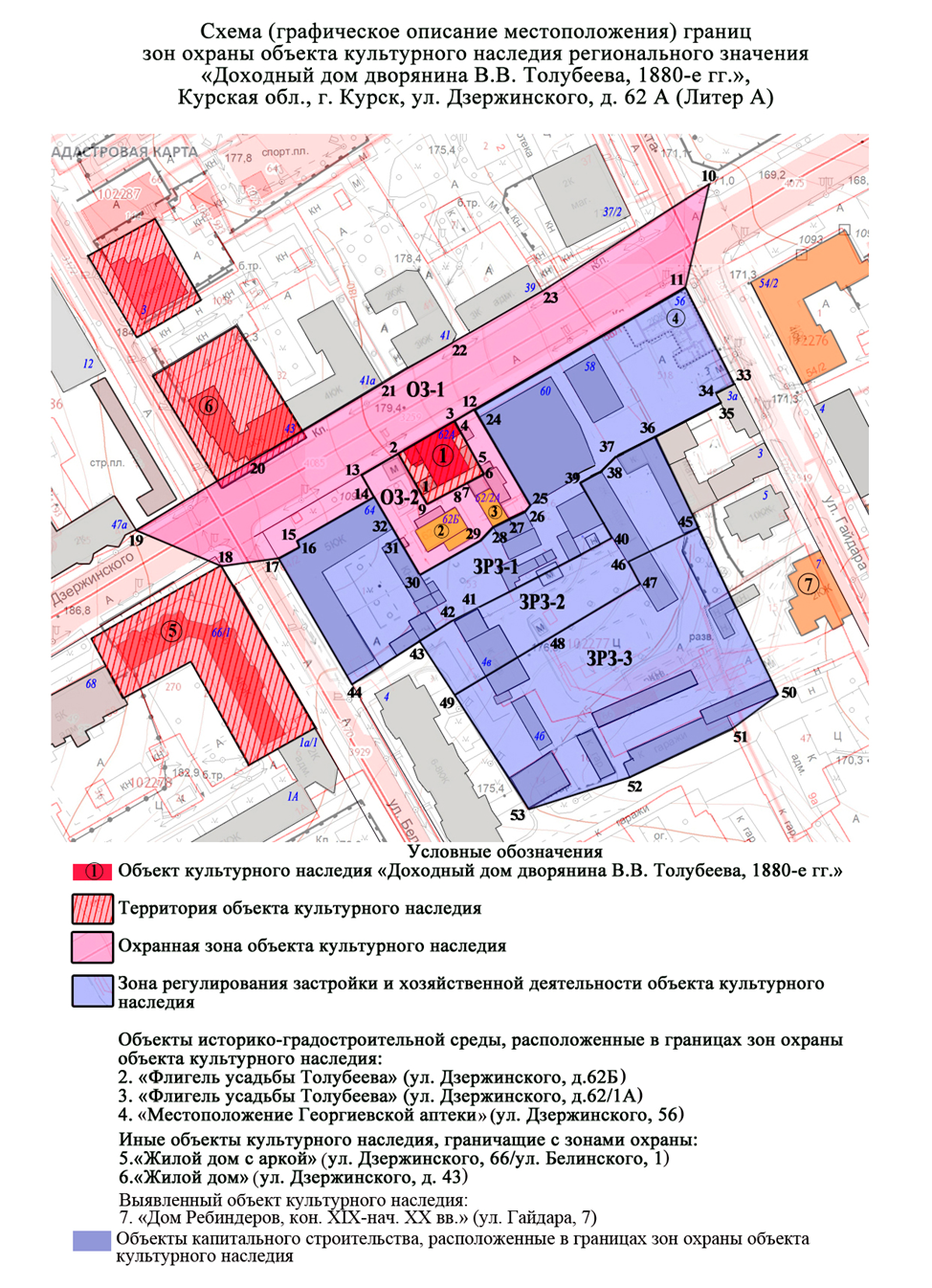 № характерной точкиКоординаты точек в местной системе координат, мСистема координат МСК-46Координаты точек в местной системе координат, мСистема координат МСК-46№ характерной точкиХY10420 331,151 298 421,4711420 292,581 298 414,2212420 243,071 298 330,433420 239,161 298 323,772420 226,131 298 301,1713420 217,311 298 286,7714420 208,071 298 292,3015420 190,461 298 262,4216420 188,461 298 263,5417420 183,911 298 255,8718420 183,981 298 231,3919420 194,531 298 198,1820420 222,041 298 242,7721420 253,351 298 295,5222420 270,031 298 325,2023420 289,981 298 359,59№ характерной точкиКоординаты точек в местной системе координат, мСистема координат МСК-46Координаты точек в местной системе координат, мСистема координат МСК-46№ характерной точкиХY12420 243,071 298 330,4324420 239,991 298 332,1725420 211,071 298 348,6126420 207,911 298 349,7127420 204,901 298 344,3828420 200,921 298 337,3429420 191,811 298 335,5930420 177,421 298 310,9931420 191,361 298 302,2732420 196,931 298 299,0314420 208,071 298 292,3013420 217,311 298 286,772420 226,131 298 301,171420 210,541 298 311,509420 206,161 298 314,358420 211,611 298 323,637420 214,611 298 329,216420 218,381 298 335,625420 222,511 298 333,204420 234,571 298 326,413420 239,161 298 323,77№ характерной точкиКоординаты точек в системе координат МСК-46, мКоординаты точек в системе координат МСК-46, м№ характерной точкиXY11420 292,581 298 414,2233420 252,571 298 433,6934420 248,921 298 426,2935420 245,521 298 427,8636420 232,671 298 403,9437420 224,031 298 386,5438420 219,201 298 382,5739420 214,311 298 374,5740420 192,591 298 387,7941420 163,401 298 334,8942420 158,501 298 325,7543420 148,871 298 308,9044420 134,411 298 285,1217420 183,911 298 255,8716420 188,461 298 263,5415420 190,461 298 262,4214420 208,071 298 292,3032420 196,931 298 299,0331420 191,361 298 302,2730420 177,421 298 310,9929420 191,811 298 335,5928420 200,921 298 337,3427420 204,901 298 344,3826420 207,911 298 349,7125420 211,071 298 348,6124420 239,991 298 332,1712420 243,071 298 330,43№ характерной точкиКоординаты точек в системе координат МСК-46, мКоординаты точек в системе координат МСК-46, м№ характерной точкиXY36420 232,671 298 403,9445420 197,291 298 421,8846420 182,831 298 394,0347420 174,121 298 399,1348420 152,961 298 362,5949420 132,411 298 322,2843420 148,871 298 308,9042420 158,501 298 325,7541420 163,401 298 334,8940420 192,591 298 387,7939420 214,311 298 374,5738420 219,201 298 382,5737420 224,031 298 386,54№ характерной точкиКоординаты точек в системе координат МСК-46, мКоординаты точек в системе координат МСК-46, м№ характерной точкиXY45420 197,291 298 421,8850420 131,461 298 454,4251420 117,141 298 426,6752420 098,541 298 390,4653420 086,881 298 358,1649420 132,411 298 322,2848420 152,961 298 362,5947420 174,121 298 399,1346420 182,831 298 394,03